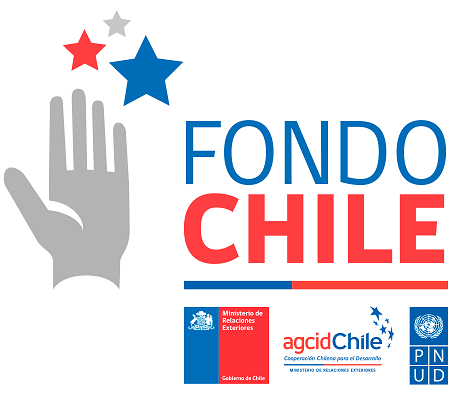 FORMAT DE REÇU Je soussigné(e)………………[nom complet], document d’identité/passeport N°……………,[numéro du document d’identification] déclare avoir reçu la somme de………$ [montant en monnaie et valeur en lettres] pour le concept de……………..[ motif du paiement ou description détaillée des articles, fournitures et/ou services acquis ou fournis], remis par ........................................... [nom complet de l'ONG ou de l'émetteur] par l'intermédiaire du FONDO CHILE pour le projet ................................................................................. .. [nom du projet].Fait à……….[ville], …..[pays], le…..[jour]….[mois]….[année].Commentaires:Note : Tous paiements effectués avec un reçu doivent être autorisés par le Coordinateur du projet.NOM:                     NOM:                                                                                        SIGNATURE RÉCEPTEURPOSTE DE LA PERSONNE QUI REMET LE PAIEMENT :SIGNATURE: 